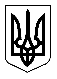 УкраїнаМЕНСЬКА МІСЬКА РАДАМенського району Чернігівської області(сорок перша сесія сьомого скликання)РІШЕННЯ04 серпня 2020 року			№ 361Про внесення змін до рішення 40 сесії 7 скликання Менської міської ради від 10 липня 2020 року № 233 Відповідно до поданих документів щодо внесення змін до рішення, 40 сесії 7 скликання Менської міської ради від 10.07.2020 р. № 233 «Про затвердження проєктів землеустрою щодо відведення земельних ділянок у власність за межами населених пунктів осг», керуючись ст.12 Земельного кодексу України, ст. 26 Закону України «Про місцеве самоврядування в Україні», Менська міська рада В И Р І Ш И Л А :1. Внести зміни до п.1 та п. 2 рішення 40 сесії 7 скликання Менської міської ради від 10.07.2019 р. № 233 «Про затвердження проєктів землеустрою щодо відведення земельних ділянок у власність за межами населених пунктів осг», де позицію:«-гр. Гетта Олександру Іллічу площею 2,0000 га, кадастровий № 7423081000:03:002:1453, за межами с. Блистова. »замінити на позицію: «-гр. Гетта Олександру Іллічу площею 2,0000 га, кадастровий № 7423081000:03:000:1453, за межами с. Блистова»;позицїю:«-гр. Романцю Федору Михайловичу площею 2,0000 га, кадастровий № 7423055700:07:002:0968, за межами смт. Макошине.»замінити на позицію:«-гр. Романцю Федору Михайловичу площею 2,0000 га, кадастровий № 7423055700:07:000:0968, за межами смт. Макошине»;позицїю:«-гр. Шиш Віктору Миколайовичу площею 2,0000 га, кадастровий № 7423055700:07:002:0971, за межами смт. Макошине.» замінити на позицію:«-гр. Шиш Віктору Миколайовичу площею 2,0000 га, кадастровий № 7423055700:07:000:0971, за межами смт. Макошине»;позицїю:«-гр. Ніколайцю Віктору Анатолійовичу площею 2,0000 га, кадастровий № 7423055700:07:002:0970, за межами смт. Макошине.»замінити на позицію:«-гр. Ніколайцю Віктору Анатолійовичу площею 2,0000 га, кадастровий № 7423055700:07:000:0970, за межами смт. Макошине»;позицїю:«-гр. Середі Сергію Васильовичу площею 2,0000 га, кадастровий № 7423055700:07:002:0972, за межами смт. Макошине.»замінити на позицію:«-гр. Середі Сергію Васильовичу площею 2,0000 га, кадастровий № 7423055700:07:000:0972, за межами смт. Макошине».2. Контроль за виконанням рішення покласти на постійну комісію з питань містобудування, будівництва, земельних відносин та охорони природи, згідно до регламенту роботи Менської міської ради сьомого скликання та на заступника міського голови з питань діяльності виконкому Гайдукевича М.В.Міський голова							Г.А.Примаков